Žádost 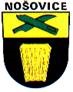 v rámci „Programu obce Nošovice pro poskytování návratné finanční výpomoci na předfinancování výměny kotlů na pevná paliva dle podmínek 3. výzvy kotlíkových dotací v Moravskoslezském kraji‘‘ŽADATEL:MÍSTO REALIZACE výměnY kotle na pevná paliva:Účel použití návratné finanční výpomoci:Požadována výše návratné finanční výpomoci:Žadatel souhlasí se zpracováním osobních údajů v rámci plnění zákonných povinností, které budou zpracovány po dobu nezbytně nutnou pro realizaci žádosti a vyúčtování veřejné finanční podpory. Žadatel podpisem žádosti prohlašuje, že se řádně seznámil s Programem obce Nošovice pro poskytování návratné finanční výpomoci na předfinancování výměny kotlů na pevná paliva dle podmínek 3. výzvy kotlíkových dotací v Moravskoslezském kraji, porozuměl obsahu a údaje uvedené v žádosti jsou pravdivé.Nošovice dne     ………………………………………Podpis žadatele   ……………………………………………………………………….Jméno a příjmeníDatum narozeníBydlištěTelefonE-mailKotel na biomasu s ručním přikládánímAutomatický kotel pouze na biomasuTepelné čerpadloPlynový kondenzační kotel 